Assistant Prof. Dr. Nilay ARAT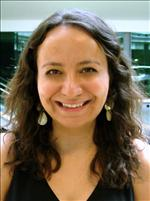 Faculty / Institute / School 
Faculty of LawDepartment 
Faculty of LawAdministrative Duties Member of Board of Directors (School of Law)Member of Social Sciences Institute BoardResearch Areas Administrative Law, Judicial Review of Administration, Law of ArbitrationEducationDegreeMajorUniversityYearLLBLawIstanbul University, Faculty of Law, Turkey1999LLM
 International and Comparative LawTulane University Law School, U.S.A.2002
 PhDPublic LawIstanbul University, Faculty of Law, Turkey2009Supplemantary Education

Economics Law Certificate Programme, University of Bilgi Law School, 2003.

Public International Law Summer Course, Magdalen College, Oxford University, U.K., 2000. 

Research  

Visiting Scholar, George Washington University Law School, U.S.A., 2006-2007.Visiting Scholar, Swiss Institute of Comparative Law, Switzerland , July-August 2011.Visiting Scholar, Max Planck Institute for Comparative Public Law and International Law, July-September 2013.Academic Titles Kadir Has University School of Law, Department of Administrative Law, Assistant Professor, 2010-onwardsIstanbul University, Faculty of Law, Department of Administrative Law, Research and Teaching Assistant, 2003-2009.United Nations Conference on Trade and Development (UNCTAD) Internship, Geneva, Switzerland, 2002.Turkish Permanent Mission to the United Nations, Internship, New York, USA, 2002.Projects and Grants/Awards 
Tinçel Foundation Scholarship, for research studies at the George Washington University Law School, 2006.Teaching Experience (within the last 3 years) LL.B. COURSESAdministrative Law (School of Law)Judicial Review of Administration (School of Law)
 Arbitraiton in Turkish Administrative Law (School of Law)
Constitutional Law (School of Economics and Administrative Sciences Department of International Relations- Co-lecturer Assistant Professor Dr. Olgun Akbulut)LL.M. COURSESAlternative Dispute Resolution in Administrative Law (Public Law)Economic Regualtion and Judicial Review (Private Law)General Assesment Regarding the Relations of National and International Judges-Turkish Perspective (Athens Law School/Guest Lecturer)Membership in Professional Organizations Member of Curatorium of the Academy of European Public Law, Athens, 2014.Member of European Group of Public Law, Athens, 2011.Member of Istanbul Bar, 2002, Istanbul Turkey.Member of Foreign Lawyers’ Association at Tulane, 2002 New Orleans USA.Publications (within the last 5 years)Publications in International Refereed Journals "The Place of Arbitration in Turkish Administrative Law as a Judicial Alternative Dispute Resolution Method", European Review of Public Law, Vol.22, No.3, 2010, p.873-896."Ombdusman in Turkey: The Death and Birth Story of an Unborn Child", European Review of  Public Law , Vol.23, No.4, 2011, p.1209-1227."Sovereign Debt Crisis and the New Boundaries of the State-The Role of Economic Crises in Shaping States' Role (Turkey)",  European Review of  Public Law (submitted for publication)."General Assesment Regarding the Relations of National and International Judges-Turkish Perspective", European Review of Public Law, Vol.22, No.1, Esperia Publications, Londra 2012, p. 503-519. (Co-author Aslı TOPUKCU)."Public Law Responses to Economic Crises", European Review of Public Law, Vol.25, No.1, 2013, p.553-577.Publications in National Refereed Journals "Bars on Resolving Administrative Disputes by Alternative Dispute Resolution Methods" ("İdari Uyuşmazlıkların Alternatif Uyuşmazlık Çözüm Yöntemleri ile Halli Önündeki Engeller"), İstanbul University Law Review Commemorative Issue for Prof. Dr. İl Han ÖZAY'a Armağan, V.69, No.1-2, 2011, p. 891-906.“Arbitration Procedure for the Disputes Arising out of a Public Service Concession Agreement” (“Kamu Hizmeti İmtiyaz Sözleşmelerinden Kaynaklanan Uyuşmazlıklarda Tahkim Usulü”), Istanbul Commerce University Journal of Social Sciences, Year: 4 Number: 8 Fall 2005/2, s. 1-25. (Co-author: Prof. Dr. Zehreddin ASLAN)Books and Book Chapters 
“Public Procurement Law” (“Kamu İhale Hukuku”), Günışığında Yönetim, İl Han ÖZAY. (Chapter in the book – submitted for publication.)Other Publications 
Martin Partington, “Resolving Citizens’ Grievances- Alternatives to Litigation: Common Law Perspective”, (“Vatandaşların Şikayetlerini Çözümlemek-Yargılamaya Alternatifler: Ortak Hukuk Bakış Açısı”) Trans. Nilay Arat, Dedication to Prof. Dr. Hüseyin Hatemi, Vedat Publications, Istanbul 2009,V. II, p. 1683-1700.Kerstin André, “Ombudsman-Meeting Today’s Changing Needs”, (“Ombudsman-Bugünün Değişen İhtiyaçlarının Karşılanması”) Trans. Nilay Arat, University of Istanbul School of Law Journal, V. LXV, Number 2, 2007, p. 417-428.International Conferences "Public Arbitration-Private Arbitration: Foreign Investment Arbitration and Public Law Contracts under Turkish Administrative Law", Lex Mercatoria Oublic Law Project, Max Planck Institute for Comparative Public Law and International Law, 21-22 November 2014, Heidelberg, Germany."Freedom of Religion in Turkey & Its Constitutional and Administrative Consequences: Is there A Need to Develop a New Understanding?", Legal Imaginations:Memos for Law in Third Millenium, University of Perugia Depasrtment of Law, 10-12 July 2014, Perugia, Italy."Assesments on Legal Framework of Reproductive Rights - The Case of Arbitration under Turkish Legal System", IXth World Congress of the International Asscociation of Constitutional Law, "Constitutional Challenges:Global and Local", Workshop No:7 Sexual and Reproductive Rights: Liberty, Dignity and Equality, 18-20 June 2014, Oslo, Norway."How is Proportionality as a Common Law Principle of Public Law Being Applied in Turkish Administrative Law", National Administrative Law as a tool for the Implementation of European Law, 5-6 December 2013, Petru Major University, tirgu Mureş, Romania."Public Law v. Private Law-A Distinction or an Interaction?",100 Years of Justice and Doctrine, 9 May 2013, Tirana Law School, Albania."Public Law Responses to Economic Crises", 14-16 September "Public Law and Economic Crisis",European Public Law Organisation, Spetses, Greece. "Sovereign Debt Crisis & Changing Role of the State-Turkey", 8-10 July, "The Sovereign Debt Crisis and the New Boundaries of the State", European Public Law Organisation & Parliament of Malta, Malta."Alternative Dispute Resolution Methods on Relations Between Public Authorities and Private Parties",Journées Turco Suisse 2011 L'influence du droit eruopéen en Suisse et en Turquie, 5-7 Mai 2011, Université de Fribourg and Institut Suisse de droit comparé, Lausanne.National Conferences"İdari Yargıcın Hukuk Yaratması Üzderine Düşünceler" ("Thoughts on Law Making by Administrative Courts"), Hukuka Felsefi ve Sosyolojik Bakışlar - VII (Philosophical and Sociologiacl Approaches in Law - VII), Sociology and Philosophy of Law Archive and BAr of Istanbul, 4-7 November 2014, Istanbul."Ulusal İnsan Hakları Kurumları"("National Human Rights Bodies"), 10 Aralık Dünya İnsan Hakları Günü Etkinliği (Human Rights Day Conference), T.C. Milli Eğitim Bakanlığı İstanbul Beşiktaş İlçe Milli Eğitim Müdürlüğü (Ministry of Education Istanbul Beşiktaş Province Branch) , 10 Aralık 2012, İstanbul."Yerel Yönetimler ve Yaşlılara Yönelik Olanaklar için Atılması Gereken Hukuki Adımlar"("Local Administrations and Legal Reforms Regarding Elder Law"), Yaşlı Hakları Paneli II (Elder Law Conference), 4 Şubat 2011, Kadir Has Üniveritesi&KASEV, İstanbul.Language 
English: Advanced
French: Lower Intermediate
Spanish: Elementary